KEMENTERIAN PENDIDIKAN DAN KEBUDAYAAN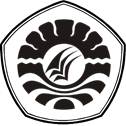 UNIVERSITAS NEGERI MAKASSARFAKULTAS ILMU PENDIDIKANPROGRAM STUDI PENDIDIKAN GURU SEKOLAH DASARAlamat: Kampus IV UNM Tidung Jl. Tamalate I Kota Makassar,Telepon/Fax: 0411.4001010 – 0411. 883076 – 042.21698 – 0481. 21089Laman: www. unm. ac. idPERSETUJUAN PEMBIMBINGJudul		:Pengaruh Motivasi Belajar Ekstrinsik dan Minat Belajar Siswa    Terhadap Hasil Belajar Siswa dalam Mata Pelajaran Matematika Kelas V SD Negeri 8 Maccope Kabupaten Soppeng.Atas nama:Nama			: KasmawatiNIM			: 104 704 243Jurusan/Prodi		: Pendidikan Guru Sekolah Dasar Fakultas		: Ilmu Pendidikan Setelah diperiksa dan diteliti, serta dilaksanakan ujian skripsi pada Jum’at tanggal 13 Juni 2014, skripsi ini dinyatakan LULUS.                                    Makassar,   Juni 2014Pembimbing I;					Pembimbing II;Dr. Andi Makkasau, M.Si		            Dr. Wahira, S.Pd., M.PdNIP. 19520302 197503 1 002			NIP. 19700212 200501 2 001Disahkan :                                             Ketua Prodi PGSD FIP UNM                                          Ahmad Syawaluddin, S.Kom, M.Pd                                          NIP. 19741025 200604 1 001